Výtisk čfslo: 	 l Počet listd: 	 1O Přílohy: 	6SMLOUVAčíslo: GORDPOOlGCDZo komplexní podpoře provozu a užití personálního infonnačního systému PIS , jeho daJší obnově a rozvoji1. SMLUVNÍ STRANY1.1 	Česká repu blika  - Ministerstvo  průmyslu a obchodu, Na Františku 32, Praha, PSČ: 110 15 Praha 1ič:Bankovni spojení:čísl o účtu: Zástupce: Telefon: Telefax: SMTP:47609109Ing. Miloslav Marčan, ředitel odboru informatiky224 853 424224 852 260 marcan@mpo.cz-dále označovaný též jako "Objednatel"-a1.2 	GORDIC spol. s r.o. se sídlem v Jihlavě, Erbenova 4, PSČ: 586 01, zapsaná ve Vložce č. 9313 oddilu C obchodního rejstříku vedeného Krajským soudem v BrněIČ: DIČ:Bankovní spojeni: Číslo účtu: Zástupce:Telefon: Telefax: SMTP:47903783CZ47903783Ing. Jaromír Řezáč, jednatel a generálni ředitel-dále označovaný též jako "Zhotovitel"-(Objednatel a Zhotovitel označován i společně dále též jako "Smluvní strany")- 1 -2.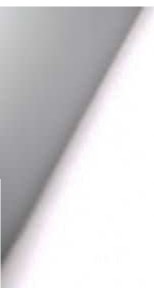 PREAMBULE2.1.      Smluvní strany se dohod ly,  že jejich  závazkový  vztah  založený  touto sm louvou (dále  též "Smlouva")  se  řídí  zákonem  č.  51311991  Sb.  v platném  znění  (dále  též  "OOZ")  a  zákonem č.l2 l/2000 Sb. v platném znění (dá le též ,,AutZ").2.2.      Smluvní strany se dohodly, že závazkový vztah založený touto Smlouvou  uzavírají z důvodu ukončení platnosti smlouvy o dílo (dále též "Smlouvy o dílo"), kterou Objednatel a Zhotovitel spolu uzavřeli dne 30.10.2002  na základě Smlouvy o koordinaci veřejné zakázky na nákup personálních informačních   systémů   pro  správní   úřady   (dále   též  "Koordinační   smlouva"),  uzavřené   mezi Dodavatelem a Českou  republ ikou, Úřadem  pro veřejné  informační systémy  dne  26.6.2002,  neboť Smlouvě o  dílo,  na základě  článku  6.8  Koordinační smlouvy, konči  platnost  a  účinnost  ke dni31.1.2005.2.3.       Účelem Smlouvy  je sjednání  podmínek za kterých Zhotovitel dokončí  závazky sjednané  ve Smlouvě o  dílo,  především  pak  zajištění   podpory  provozu  a  užiti  již  dodaných   programových produktů.  Smluvní strany se  dále  dohodly,  že  v případě  jakéhokoliv  rozporu  mezi  ustanoveními Smlouvy  a Smlouvy  o dílo budou mít přednost příslušná ustanovení Smlouvy.2.4.       Předmět  plnění  Smlouvy   nepřesahuje  rozsah  zadání  původní  veřejné  zakázky  na  nákup personálních  informačních systémů  pro správní  úřady, rozsah nabídky Zhotovitele na plnění veřejné zakázky a rozsah Koordinační smlouvy2.5.       Podmínky plnění sjednané Smlouvou  nejsou v rozporu s podmínkami zadání původni veřejné zakázky  na nákup personálních  infonnačních  systémů pro správní úřady, s nabídkou Zhotovitele na plnění veřejné zakázky, podmínkami Koordinační smlouvy a podmínkami Smlouvy  o dílo.3.ÚČELSMLOUVY,VÝKLADPO3.1.    Účelem  Smlouvy  je sjednání  podmínek,  za nichž Zhotovitel poskytne  Objednateli  komplex služeb:pro  efektivní provozování a užití již dodaných programových produktU specifikovaných v přílozeč. 1Smlouvy (dále též "Moduly PIS"),zajišťujících  rozvoj  personálního   informačního  systému  Objednatele (dále  též ,,PIS") včetně realizace Zhotovitelem schválených  požadavků Objednatele.3.2.    Smluvní strany se dohodly, že pro účely Smlouvy  budou dále uvedené pojmy vykládány takto: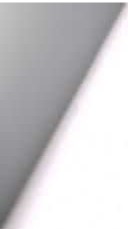 4.PŘEDMĚT  PLNĚNÍ SMLOUVY4.1.	Předmětem  plnění  je  poskytnutí  Zhotovitelem Objednateli  souboru  služeb  potřebných  pro správné a efektivní provozování a užití  Modulů PIS a pro rozvoj PIS.4.2.	Zhotovitel se zavazuje po dobu platnosti této Smlouvy za součinnosti Objednatele:i mimo plán vývoje Zhotovitele provádět legislativní úpravy Modulů PIS,na základě požadavků a speciftkací Objednatele provádět drobné úpravy Modulů PIS, dodávat Objednateli aktualizované  verze Modulů  PIS  včetně uživatelské dokumentace k nim,při havarijním stavu PIS řešit provozní  problémy vzniklé  při užití Modulů  PIS  na pracovištích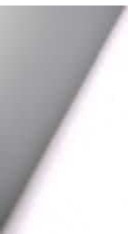 Objednatele podle ustanovení bodu 6.4. a 6.5. této Smlouvy,poskytovat  metodické  návody  k bezchybnému    a  maximálně  efektivním u  provozováni  a  užití všech  již  dodaných  Modulů PIS formou  poradenství  s využitím telefonu  (na č. ……..), elektronické  pošty (na adrese ……………..) či internetu v rámci hotlinové pohotovosti každý pracovní den v době od 09,00 hod . do 16,30 hod. V případě identifikace chyby bude postupováno podle kap. 9 . této Smlouvy,poskytovat   efektivní a pružnou součinnost k řešení provozních  problémů  při  provozování a užití všech již dodaných Modulů PIS formou poradenství  po telefonu (HOT- LINE) telefonicky  na č.…………. V připadě identifikace chyby bude postupováno podle kap. 9 . této Smlouvy.4.3.Zhotovitel se dále zavazuje po dobu platnosti této Smlouvy   za součinnosti Objednatele:na základě  požadavků  a specifikací   Objednatele rozšiřovat  počty  licencí  k užití již dodanýchModulů PIS, a to v souladu s body 2.4. a 2.5.,na  základě   požadavků   Objednatele dodat  a  rozšiřovat  PIS  o  další  produkty GORDIC,a  to v souladu s body 2.4. a 2.5.,na zák ladě požadavků  a specifikací  Objednatele provádět úpravy a významné úpravy ModulůPIS,na základě požadavků Objednatele poskytovat nezbytnou součinnost  při řešení havarijních stavů systému,na základě  požadavků  Objednatele řešit  provozní  problémy  vzniklé  při  užití Modulů  PIS  na pracovištích  Objednatele a poskytovat asistenci zaměstnanců  Zhotovitele na pracovištích Objednatele v době, kdy zaměstnanci  Objednatele budou s využitím Modulů PIS  uskutečňovat zpracování dat,na   základě    požadavků    Objednatele   provádět    další    školen í   zaměstnanců    Objednatele k samostatnému, správném u a efektivnímu užití Modulů  PIS.4.4.   Zhotovitel nenl povinen plnit povinnosti  vyplývající  pro něj z ustanovení odstavce  4.2. a   4.3Smlouvy  ve vztahu k jiným než aktualizovaným verzím Modulům PIS, to neplatí, pokud:se Smluvni strany nedohod nou jinak,ze  závažných  důvodů  Objednatel odmítne  převzít  aktualizovanou  verzi Modulu   PIS. Objednavatelem formalizované  závažné důvody odmítnutí převzetí musí Zhotovitel akceptovat.5.CENA5.1. Cena  za  základní  pozáruční  podporu  a  užití  Modulů PIS  (dále též  "Udržovací poplatek") je stanovena  dohodou  Smluvnich stran  v souladu  s ustanoveními  zákona  číslo  526/1990  Sb. v platném znění a činí pro kalendářní rok 2005 a další léta323 066,- Kč s DPH(slovy: tři sta dvacet tři tisíce šedesát šest Kč)a je v souladu s kalkulacemi  uvedenými v  pnloze č. 2 Smlouvy.5.2. Ceny  uvedené ve Smlouvě jsou  uvedeny s 19% DPH.  Zhotovitel si vyhrazuje  právo  přepočtu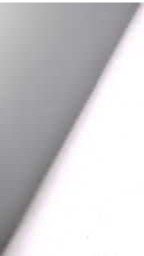 DPH uvedených cen dle platných právních předpisů v den fakturace.5.3. Zaplacením  Udržovacího  poplatku vzniká  Objednateli  bez další  fmančni  úhrady  právo  na čerpání výkonů a služeb specifikovaných v odstavci 4.2. Smlouvy  v příslušném období.V případě rozšíření  PIS  o další produkty GORDIC  nebo v případě rozšíření počtu licencí  k užití již dodaných  Modulů PIS  se  Udržovací poplatek   navýší  ma.ximálně o 20%  z ceny  nových licencí Modulů PIS, nebo v případě rozšíření PIS o další produkty GORDIC  maximálně  o 20% z ceníkové ceny Licencí produktů GORDIC v souladu s. čl. 2.4. a 2.5. této Smlouvy;5.4. Plněnf Zhotovitele podle odstavce 4.3. této Smlouvy  jsou Objednatelem placené. Pro kalkulaci cen za plnění Zhotovitele poskytnuté podle odstavce 4.3. Smlouvy  bude Zhotovitel použfvat:v případě  rozšíření  počtu  licencí k užití již dodaných  Modulů PIS  ceny  včetně slev  v souladu s přílohou č.2 Smlouvy ,v případě rozšíření PIS o další produkty GORDIC ceny uvedené v Ceníku, hodinové sazby cen těchto služeb uvedené v příloze č.3 Smlouvy.5.5. Smluvní strany se dohodly, že Zhotovitel je oprávněn každoročně počínaje rokem 2006 navýšit základní výši ročního udržovacího poplatku uvedeného odstavci 5.1. Smlouvy  podle meziročního nárůstu   inflace   vyhlášené   ČSÚ   za   vždy   bezprostředně   předchozí   rok.  V   případě   změny Udržovacího poplatku pro rok 2006 a roky následují bude vždy výše Udržovacího poplatku upřesněna dodatkem této Smlouvy.6,	v	,	vTERMINY PLNENI A SOUCINNOST  OBJEDNATELE6.1.Všechny  požadavky Objednatele na poskytování služeb v rozsahu specifikovaném  v odstavci 4.3. je  Objednatel povinen  formalizovat  do  zprávy  o  požadavku  (dále  též ,,ZOP"); vzor  ZOP  je uveden v přfloze  č. 6. Zhotovitel se zavazuje realizovat  požadavky Objednatele na poskytování služeb   v rozsahu   specifikovaném   v odstavci   4.3   v terminech   uvedených   ve   Zhotovitelem potvrzených   ZOP, to  neplatí,  pokud  Objednatel  do  5  pracovních  dnů  od  potvrzení   ZOP Zhotovitelem nevystaví závaznou objednávku.6.2.V případě  požadavku  Objednatele na řešení  havarijního  stavu systému je Objednatel  povinen tuto skutečnost  nahlásit telefonicky kontaktní osobě a současně vždy nejdéle do I hodiny písemně formou   ZOP    (ZOP-A)    e-mailem    na   adresu   kontaktní    osoby.   Objednatel  je    povinen v telefonickém   i   písemném   kontaktu   uvést  pojem  havarijní   stav  systému, kontaktní   osobu Objednatele a základní informace o tom, jak se havarijnl stav systému projevuje. Kontaktní osoba je osoba Zhotovitele, které bylo hlášení havarijního stavu systému sděleno a je uvedena v tab. 1.Tab  1Zhotovitel se zavazuje neprodleně potvrdit doručení (dále též ,,Doručení hlášeni") e-mailem na adresu kontaktní osoby Objednatele. Zhotovitel se dále zavazuje v pracovních dnech do 2 hodin od Doručni hlášeni  zabájit činnost směřující ke zjištění příčiny havarijního stavu systému.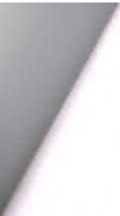 6.3.  Při vyřizování  reklamací Zhotovitel  do jednoho  pracovního dne po obdržení  reklamace formouZOP  (ZOP-B)  zahájí  činnost  směřující  k odstranění  vady  a do  3  pracovních  dní  od obdržení reklamace předloží v ZOP (ZOP-B)  návrh termínu a postupu odstranění závad ModuJů PIS.6.4.  V případě požadavku Objednatele  na řešení  havarijního stavu PIS je Objednatel  povinen tuto skutečnost  nahlásit  telefonicky  kontaktní  osobě  a současně  vždy  nejdéle  do  l hodiny  písemně formou   ZOP   (ZOP-A)   e-mailem    na   adresu   kontaktní    osoby.    Objednatel   je   povinen v telefonickém    i   písemném   kontaktu   uvést   pojem   havarijní   stav   PIS,   kontaktni   osobu Objednatele a základni informace o tom, jak se havarijní stav PJS projevuje. Kontaktní osoba je osoba Zhotovitele,  které bylo hlášení havarijního stavu PJS sděleno a je uvedena v tab. 1.6.5. Po nahlášení havarijního stavu PIS se Zhotovitel zavazuje neprodleně potvrdit Doručení hlášení e-mailem  na adresu  kontaktní  osoby  Objednatele.  Zhotovitel  se  dále  zavazuje  v pracovních dnech do 2 hodin od Doručení  hlášení zahájit činnost směřující  k odstranění  havarijnlho  stavu PJS.6.6.  Objednatel se zavazuje:a)   poskytnout Zhotoviteli  veškerou součinnost, kterou po něm lze oprávněně  požadovat a která je potřebná ke splnění závazků Zhotovitele vyplývajících  pro něj z ustanovení Smlouvy,b)   součinností Objednatele se pro potřeby této Smlouvy  rozumí:poskytnutí odpovídajícího pracovního  prostředí v rámci možností Objednatele,poskytnuti  testovacího  prostředí  Zhotoviteli  a to včetně  jeho    správy  a  údržby v rámci možností Objednatele,na základě požadavku zabezpečit pro Zhotovitele  prostředi, poskytnutí odpovídající výpočetni techniky,zabezpečení  oprávněných  požadavků  Zhotovitele  na spolupráci  odborných  pracovníkůObjednatele,zabezpečení oprávněných operativních  požadavků  pracovníků Zhotovitele.c)   v souladu s podmínkami stanovenými  v článku 7. Smlouvy  převzít, nikoliv však výlučně, odZhotovitele  postupně všechny výsledky poskytnutých služeb a dodané Moduly PIS,d)   zaplatit za poskytnuté plnění v souladu s platebními a fakturačními podmínkami stanovenýmiv článku 8. Smlouvy,e)   všechny  věci a  informace  požadované  Zhotovitelem  ke splnění  jeho  závazků  ze Smlouvypředat v dohodnutých termínech Zhotoviteli.6.7.  Zhotovitel se zavazuje  realizovat legislativní  úpravu a  Objednateli  dodat aktualizovanou  verzi Modulů PIS nejpozději jeden pracovní den před potřebou jejich užití. Objednatel  a Zhotovitel se zavazují spolu stanovit si den potřeby užití a to nejdéle 20. pracovnich dnů před dnem potřeby užití.7.PŘEDÁNÍ A PŘEVZETÍ DÍLA7.1. 	Plněni   poskytnuté  Zhotovitelem   Objednateli   bude  předáváno  a  Objednatelem   převzato formou  dodacího  listu. Vzor dodaclbo  listu (dále též ,,Dodací list") je  uveden v příloze č . 4Smlouvy.7.2. 	Zhotovitel  předá plnění Objednavateli a vyzve Objednavatele k převzetí plnění. V případě, že Objednavatel   do  lhůty  uvedené  v odstavci  7.3.  neodůvodní  odmítnutí   převzetí  či  převzetí nepotvrdí, je plnění považováno za převzaté.7.3. 	Pokud se Smluvní strany nedohodnou jinak je Objednatel povinen plnění Zhotovitele  převzít nejpozději do 14 dnů od doručení výzvy Zhotovitele.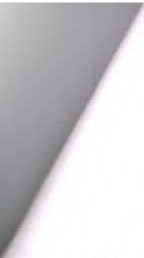 Termíny   vztahující  se  k řešeni  uplatněného   požadavku  se  stanovují   v přfslušných  částech formuláře   ZOP.  Na  Zhotovitelem  odsouhlasená   plnění  podle  bodu  4.3. Smlouvy  vystaví Objednatel řádnou  objednávku. Po  potvrzeni  všech  rozhodných  termínů  vystaví  Zhotovitel Dodací list, který po potvrzeni  Objednatelem je podkladem  pro fakturaci  prací na řešeni požadavku  příp.  pro stanovení  smluvních  pokud  podle čl.  10  této  Smlouvy. Objednatel je oprávněn   odmitnout   převzít   plnění  od Zhotovitele,  pokud   plněni  Zhotovitele  určené  jím k předání  a   převzetí  Objednatelem  nebude   z hlediska   obsahu   nebo  funkčních   vlastností odpovídat ZOP potvrzený Zhotovitelem. Důvody odmítnutí převzetí plnění Zhotovitele budou Objednatelem specifikovány v ZOP a současně  bude Smluvními stranami  dohodnut náhradní termín pro předáni a převzetí plnění Zhotovitele Objednateli.8.PLATEBNÍ  A FAKTURAČNÍ  PODMÍNKY8.1. Smluvní strany se dohodly na způsobu placení  a splatnosti sjednané ceny takto:Zhotovitel je oprávněn fakturovat  Objednateli plnění poskytnuté dle odstavce 4.3 Smlouvy vždy po jeho převzetí Objednatelem.Zhotovitel  je  oprávněn   fakturovat   Objednateli  jednu   polovinu   Udržovacího  poplatku  za přfslušný  kalendářní  rok (za  rok  2005  a  další  léta)  pololetně  vždy  nejpozději  do  31.3  a 30.9 příslušného kalendářního roku.Doba splatnosti  faktur Zhotovitele (zaplacením  se pro účely Smlouvy rozumí okamžik odepsáni příslušné  částky  z účtu  Objednatele) je  dohodnuta  na 30  kalendářních  dnů  ode  dne  doručení faktury Objednateli. Všechny daňové doklady - faktury musí mít náležitosti podle § 12 odstavec2  zákona  č.  55811992 Sb.  ve  znění  pozdějších   předpisů. Daňové  doklady  - faktury  se  platí bankovním převodem na účet druhé strany uvedený v daňovém dokladu -faktuře.8.2. Příslušná faktura bude předána (zaslána) ve 2 vyhotovení. K fakturám  Zhotovitel přiloží Dodacílist.,	..",,	,9..""',	,ZARUCNI PODMINKY; VYRIZOVANI REKLAMACI9.1.  Zhotovitel poskytuje  záruku za  plnění  poskytnuté  Objednateli podle  Smlouvy   za podminek uvedených  v tomto  článku  Smlouvy; práva  ze  záruky  je  Objednatel oprávněn   uplatnit  po převzetí plněni od Zhotovitele. Záruka se nevztahuje na závady způsobené násilně, vědomě nebo počítačovými viry.9.2. Zhotovitel neodpovídá Objednateli za komplex  informačních technologií,  na kterých jsou dodané Moduly PIS  provozovány  a neodpovídá  aní za škody  a chyby  vzniklé chybou  dílčích  částí  nebo celého   systému.  Zhotovitel  se  zavazuje,  že  jím  dodané   produkty  Gordic  budou   v  systému Objednatele  provozovatelné,   a  to  za  předpokladu,  že ho  Objednatel  podrobně  seznámil   se specifikací a  vlastnostmi systému.9.3. Na plnění, na které byla oprávněně  uplatněna  reklamace, se prodlužuje záruční doba o dobu od termínu uplatnění reklamace po termfn odstranění vady.9.4. Pokud  Zhotovitel vadu  neodstraní  v dohodnutém  terminu  (uvedeném  v ZOP  (ZOP-B))  , má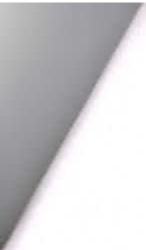 Objednatel právo uplatňovat na něm smluvní pokutu dle čl. 10. Smlouvy.9.5. Vady   vzniklé   neodbornou   obsluhou   nebo   nevhodným   užíváním   odstraní   Zhotovitel   bez zbytečného odkladu na náklady Objednatele.9.6. Smluvní strany se dohodly na záručních dobách takto:a)   Zhotovitel ručí Objednateli, že  záznamové nosiče a uživatelská dokumentace po dobu  90 dnů  ode  dne  nabyti  vlastnického   práva  Objednatele k nim  neprokáží   materiálové  nebo výrobní vady,b)   Zhotovitel ručí Objednateli, že dodaný Modul PIS  po dobu od jeho převzetí Objednatelemdo dodání jeho další aktualizované verze (nejdéle  však po dobu 12 měsíců od jeho  převzetí Objednatelem) bude  vykazovat  vlastnosti  popsané  v uživatelské dokumentaci  a  bude jej možno  užívat  k v uživatelské dokumentaci popsanému  účelu,  a že  v těchto  vlastnostech  a způsobech užití nebudou dodané Produkty vykazovat žádné vady.9.7. Smluvní strany se dohodly, že veškeré  náhrady z vad produktů materiální  povahy (záznamové nosiče) jsou omezeny na výměnu prokazatelně vadných záznamových nosičů.9.8. Zjistí-li  Objednatel funkční  vady v převzatém  Modulu PIS  nebo obsahové  vady v uživatelské dokumentaci, má právo uplatnit reklamaci pouze u převzatých verzí Modulů PIS.9.9. Při  reklamaci  je Objednatel   povinen vad u nahlásit  telefonicky  na č. ………,  případně e­ mailem na adresu ……………  a současně  zaslat e-mailem  ZOP.  Objednatel je povinen v ZOP (ZOP-B) vadu popsat včetně údajů o tom, jak se vada projevuje.9.10.  Zhotovitel je povinen  vyřídit  reklamaci  v termínu  dojednaném  (uvedeném  v ZOP  (ZOP-B))mezi Smluvními stranami.10.SMLUVNÍ POKUTY, NÁHRADA ŠKOD10.1.  Jestliže  Zhotovitel  nedodrží  termíny  (ZOP-A,  zápisy  zjednání týmu  vedení  projektu)  pro splnění  svých  závazků  podle  bodů 4.2.,  uhradí Objednateli za každý  započatý  pracovní den prodlení  smluvní  pokutu  ve  výši    5  000,--  Kč,  nejvýše  však  do  15%  z ceny  Udržovacího poplatku.10.2.  Jestliže  Zhotovitel  nedodrží  termíny   pro  splnění  svých  závazků   podle  bodů  4.3.,  uhradí Objednateli za  každý  započatý  pracovní  den  prodlení  smluvní  pokutu  ve  výši  0,5%  ceny sjednané v ZOP (ZOP-C, ZOP-A); nejvýše však do 5% z ceny sjednané v ZOP.10.3.  Při nedodržení  ustanovení  článku 6.3 Smlouvy  o vyřizování  reklamací  (ZOP-B)Je Zhotovitel povinen  uhradit za každý započatý pracovní den prodlení Objednateli smluvní pokutu ve výši0,5% ceny Udržovacího poplatku; maximálně však 10% z  Udržovacího poplatku.10.4.  Jestliže  Zhotovitel  při  reklamaci  vad  poskytnutého   plnění  prokáže,  že  plnění  nevykazuje reklamované  vady, Objednatel uhradí náklady  na dopravu  a činnost  Zhotovitele související s tímto   prokázáním  podle  v době  vzniku  této  události  aktuálních   podle  přílohy  č.  3  této Smlouvy, jakož i další náklady vzniklé Zhotoviteli v souvislosti s reklamačním řízením.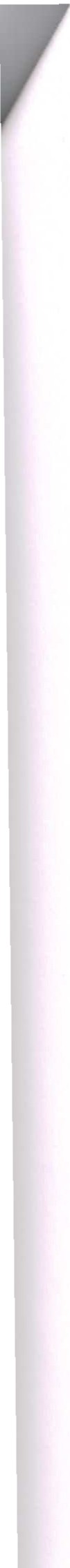 10.5.  V případě  nedodržení lhůty splatnosti  faktury, kterou od Zhotovitele  převzal Objednatel,  se Objednatel  zavazuje  uhradit  Zhotoviteli  smluvní  pokutu  za  každý  započatý  pracovní  den prodlení ve výši 0,5 o/o z dlužné částky.10.6   Zhotovitel neručí za škody vzniklé Objednateli z užití dodaných Modulů PIS, které přesahují výši ceny zaplacenou  za dodání, prvotní instalaci a administraci těchto ModuJů PIS .10.7   Každá ze Smluvních stran nese odpovědnost za způsobenou  škodu v rámci platných právnich předpisů   a   této   smlouvy.   Obě   smluvní   strany   se   zavazují   vyvinout   maximální   úsilí k předcházení škodám a k minimalizaci již vzniklých škod.10.8   Žádná  ze  stran  neodpovídá  za  škodu,  která  vznikla  v  důsledku  vyšší  moci  (např.  živelné podpory  jako  požár,  povodeň  a  pod,  pád  letadla  apod.)  .  V rozsahu  povoleném  platnými právními předpisy žádná ze Smluvních stran neodpovídá druhé Smluvní straně za jakékoli nepřímé,  nahodilé  a následné škody    spočívající  napřiklad  v nedosaženi  očekávaného  zisku, ztráty smluv, provozního času nebo ztráty užívání jakéhokoliv  zařízeni nebo procesu nebo za nedosaženi předpokládaných výsledků v provozu podniku a nesplnění podnikatelských záměrů.10.9   Náhrady škody se řídí příslušnými ustanoveními obchodního zákoníku v platném znění, neni-li v  této  smlouvě  stanoveno  jinak.  Právo  na  náhradu  škody  nenf  dotčeno  ustanoveními  o smluvních pokutách ani zaplacením těchto pokut.10.10 Zhotovitel  se  zavazuje,  že  pokud  v souvislosti   s realizací  této  smlouvy  při  plnění  svých povinnosti  přijdou jeho  pověření  pracovníci  do  styku  s osobními/citlivými  údaji  ve smyslu zákona   č.   101/2000  Sb.,   učiní  veškerá   opatření,   krom  zachování   povinnosti   k ochraně utajovaných 	skutečností     v souladu     s relevantními     právnimi     předpisy,    aby    nedošlo k neoprávněnému  nebo nahodilému přístupu k těmto údajům, k jejich změně, zničení či ztrátě, neoprávněným přenosům, kjejich jinému  neoprávněnému  zpracování  jakož  i kjejich  jinému zneužití. Zhotovitel nese plnou odpovědnost za případné porušeni této povinnosti na své straně10.11 Ustanovení odst. 10.1, 10.2, 10.3 Smlouvy platí pro každý uplatněný ZOP a to s výjimkou:pokud se Smluvní strany nedohodnou jinak,pokud k prodlení Zhotovitele došlo z důvodů na straně Objednatele.ll.ZÁVĚREČNÁ USTANOVENÍ11.1.  Smlouva se uzavírá na dobu od 30.1.2005  na neurčito. Smlouva zaniká uplynutím výpovědní lhůty,  která  je  dvanáctiměsíční  a  začíná  běžet  prvního  dne  roku  následujícího  po doručen{ výpovědi druhé straně. Smlouvu  může vypovědět  kterákoliv  ze Smluvních  stran, a to i   bez udání důvodů.11.2.  Zhotovitel se zavazuje Objednateli:zachovat  přísnou mlčenlivost o skutečnostech  důvěrné  povahy, které se dozví v rámci plnění svých smluvních povinností vůči Objednavateli, a to  i po ukončeni platnosti Smlouvy.zdržet se po dobu 2 let od podpisu Smlouvy podání výpovědi ze Smlouvy.11.3. V případě  nezaplaceni Udržovacího  poplatku  pro příslušné  období  není Zhotovitel  povinen poskytnout  Objednateli  v tomto  období  žádné  z  plněni  specifikovaných  v odst.  4.2.  a  4.3. Smlouvy,   pokud   se   obě   strany   nedohodnou   jinak.   Pokud   si   kdykoliv   Objednatel   od-9-Zhotovitele vyžádá kteroukoliv  ze služeb specifikovaných  v odstavci 4.2. a 4.3. Smlouvy, je povinen   uhradit  Zhotoviteli  předem   (lj.   před   poskytnutím   vyžádané   služby   či  služeb) nezaplacený Udržovací poplatek za Moduly PIS za období od uzavření Smlouvy do doby vyžádání si příslušné služby.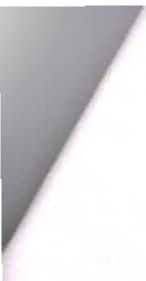 11.4.  V případě zániku závazku  Smlouvy  výpovědí  ze strany  Objednatele nevzniká  Objednateli nárok na vrácení poměrné části zaplaceného Udržovacího poplatku11.5.  Pro případ, že kterékoliv ustanovení Smlouvy  se stane neúčinným nebo neplatným, zavazují se Smluvní strany bez zbytečného odkladu formou dodatku ke Smlouvě  upravit nově příslušná ustanovení   tak,   aby   byl   podle   možností   maximálně   zachován    původní   úmysl   a cíl nahrazovaných ustanovení Smlouvy.11.6.  Písemnost se považuje za doručenou dnem jejího předání a převzeti. Písemnost se považuje také za doručenou  dnem, v  němž  kterákoliv  ze Smluvních stran  její  doručeni  odmítne  či jinak znemožní její převzetí.11.7.  Smlouva  je vyhotovena ve čtyřech stejnopisech identifikovaných výtiskem číslo 1 až 4, z nichž každá ze Smluvních stran obdrží dvě vyhotovení.  Smlouvu  je  možno měnit pouze formou písemných dodatků podepsaných zástupci obou Smluvních stran.11.8.  Smluvní strany  berou na vědomí, že všechny postupně  číslované  přílohy Smlouvy  jsou její nedílnou součástí.11.9.  Seznam příloh:Příloha č.lPříloha č.2Přfioha č.3Příloha č.4Příloha č.S Příloha č.6Specifikace Modulů  PIS Kalkulace cenyHodinové sazby cen ZhotoviteleVzor Dodacího listu Vzor Výkazu práce VzorZOP11.10.Smlouva nabývá platnosti a účinnosti dnem podpisu oběma Smluvními stranami.3-1. ll4raV Praze, d.nfe :..t...f../..}......Za Objednatele: Ing. Miloslav Marčan ředitel odboru informatiky·rwS'TERSTVO EIRŮMfStV   J. OB	rn1.. 32no	o 	-10-·W3-1.1.19{)V Jihlavě, dne ..... ..........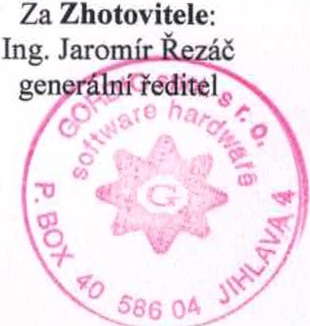 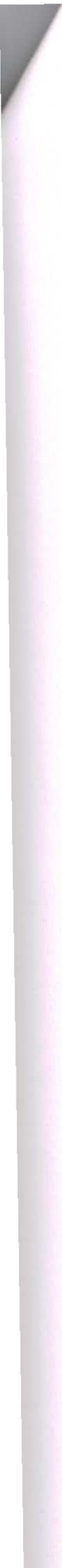 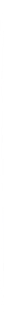 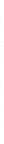 Příloha  č.l ke smlouvě číslo: GORDPOOlGCDZ Specifikace produktů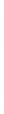 Příloha  č.2 ke smlouvě číslo: GORDP001GCDZ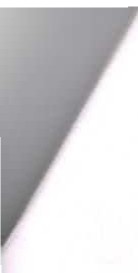 Příloha č.3 ke smlouvě číslo: GORDPOOlGCDZ Hodinové sazby cen zhotovitele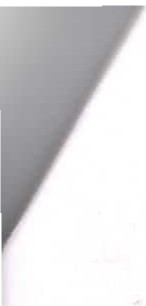 Smluvní strany se  dohodly,  že  pro kalkulaci  cen  za  služby  poskytnuté  v rámci  plnění  předmětuSmlouvy  bude Zhotovitel používat následující hodinové sazby cen těchto služeb :Příloha č.4 ke smlouvě číslo:GORDPOOlGCDZ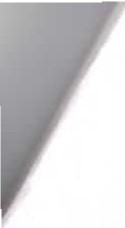 Vzor Dodacího listuDODACÍ LIST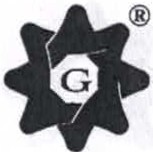 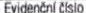 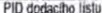 GORDIC' spol. sErbenova4586 04 JihlavaICO: 47903783DJ C: 314-  47903783--------------------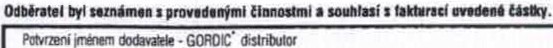 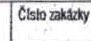 Pol	".. I	,.,ll	01\J 	J....	Potet   SazU	Ctoa btz OPllIf-II	·-I 	IIIINl poOiadl  lehlo  dodaclho  llotu ooplono, 11 uwoduou fhlh bofl  wyslavon  dalovf fo-laf  • lokloro.	Cono collom	DPH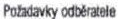 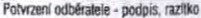 I  PodprsPřt1oba č.S ke smlouvě číslo:GORDPOOlGCDZ Vzor yýkazu práce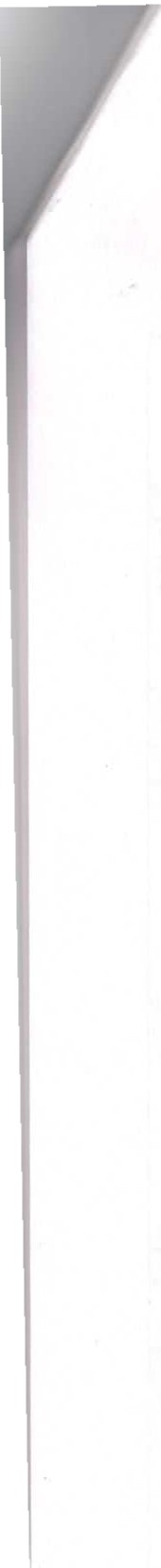 VÝKAZ 	Počet listů : 1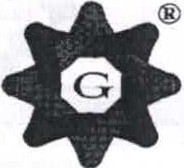 pracovniků firmy GORDIC spo.l s r.o.JIHLAVAk poskytování služeb pro KVOPPID :Prflohy:·-····..·-···-·····-·--·-·-·..-··---·--·-···--····.. -: i                                      ! i                           !i............·-·····-··-·-·······-····-·······-·--·······--·-······_jTento výkaz se váže na plněni, která jsou pl'ijata v :	ZL - SSLJméno 	Cinnost 	Den 	Začátek	Konec 	Celkový 	PodpisPor 	Přijmeni 	plněni 	jeho	jeho 	počet 	-k-"VShOdokčls.	ůkolu	plněni 	plněni	hodin 	"""'".... o/WYUol123456 	.789.	. .. .H.it ..:	:.:.gmr-	tq;:----;;-:=4:: ·i{·"''cl:U..	.;l"•:. .... ·..::==	'" ! !:'!=:":j.:.:	=	"' 	:.IWkaz o -olněnlůkolu schválil .Datum :	'Podpis :Příloha č.6 ke smlouvě číslo: GORDPOOlGCDZ- Vzor ZOPVzor ZOPPočet listů	PID originálu - VP 	PID kopie1List číslo1OBJEDNATEL- Popis požadavkuOrganizace: Ceská republika -Ministerstvo	Adresa:  Na Franti§lru 32, Praha 1, 110 15 	IC: 47609109 pn1myslu a obchoduLokalizace PC (kancelář):	Uživatel (jméno):	Odbor:	Telefon: 	Zpracoval / ORJ: POL I Modul / Služba: 			 FAX/e-mail 	Pfflohy:Revize modulu:	Datum: 	Schválil: Revize sestav:Klasifikace požadavku ( HSS (A), HSP (A), ZON (8), PNF(C), PMP(C) ):Popis:Popis:ZHOTOVITEL- Analýza příčin- Návrh ře enfI	Jméno I Podpis	I 	Funkce 	Návrb terminu ftšen! 	Datum pfedán!návrhuSCHVÁLIL: 	I	1OBJEDNATEL -Schválení návrhu řden1I	Jméno I Podpis	I 	Funkce 	Potvrzený term!n l'eknf 	Datum schváleni návrhuSCHVÁLIL: 	I	IZHOTOViTEL-Vypořádán1 požadavkuč. úkolového listu, stanovisko, rozhodnutí, řdenf, č. verze, termfn:VYPORÁDANI	I	Jméno I Podpis	I 	Funkce 	I 	Pfflohy	Datum pfedánf fe§enfI	1OBJEDNATEL-Stanovisko k předanému ře§enfJméno I Podpis 	DatumD souhlas	D  nesouhlas (zdůvodněni  na listu 2)OBJEDNATEL- Převzetí ře enf požadavkuVALIDACE	I 	Jméno I Podpis	I	Funkce 	Pffiohy	Datum pfevutfI	IKde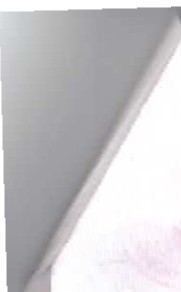 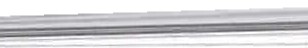 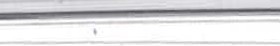 HSS - Havarijni stav systému   (ZOP-A) HSP - Havarijní stav PIS  (ZOP-A)ZON - Zpráva o nesrovnalosti (ZOP-B)PMP - Požadavek na metodickou podporu  (ZOP-C) PNF -Požadavek na novou funkcionalitu (ZOP-C)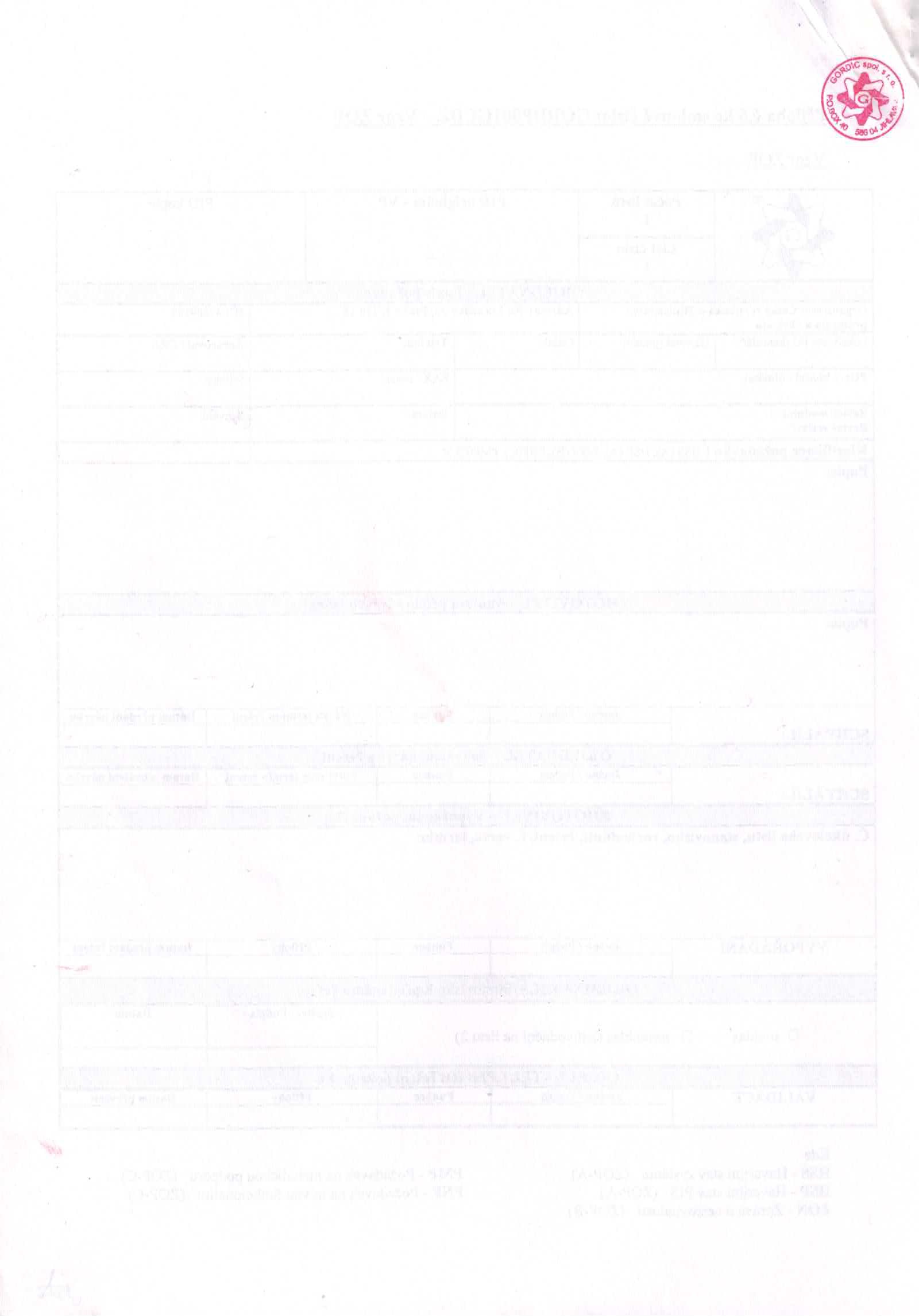 PojemVýznam  pojmu  pro účely Smlouvyprodukty GORDICAplikační    programové    produkty    nabízené    Zhotovitelem v aktuálně  platném ceníku Zhotovitele (dále též "Ceník"). U již  dodaných  Modulů   PIS  je  cena  stanovena  v příloze  č.2Smlouvy.Aktualizovaná  verzePodle  plánu vývoje  Zhotovitele poslední  verze Modulů  PISurčené Zhotovitelem k distribuci.Převzatá verzeObjednatelem	převzaté  aktualizované   verze  Modulů PISdo provozního užití.Záznamové nosičeCD 	media, 	na 	nichž   jsou 	uloženy 	kopie 	dodaných programových >_roduktůZměny právních předpisůVšechny   změny   právních   předpisů   s   celostátní   platností, kterými jsou např. zákony_, vyhlášky, nařízení vlády, atdJméno a příjmeníTelefonMailMailAkronym	 POL 	PPOL  Název 	Rozsah 	Mn.Akronym	 POL 	PPOL  Název 	Rozsah 	Mn.Akronym	 POL 	PPOL  Název 	Rozsah 	Mn.Akronym	 POL 	PPOL  Název 	Rozsah 	Mn.Akronym	 POL 	PPOL  Název 	Rozsah 	Mn.Akronym	 POL 	PPOL  Název 	Rozsah 	Mn.ADM1110005101Základní administrace-server- zdr. licenceneomezená1ADM1110005101Základní administrace - klient Tneomezená1ADE1130005101Administrace ekonomická-server- zdr. licenceneomezená1ADE1130005101Administrace ekonomická- klient Tneomezená1CIS6118005101Administrace číselníků- server-zdr. licence1CIS6118005101Administrace číselníků- klient T1ORG6110006101Modul organizační struktury a systemizovanýchpracovních rnist-server- zdr. licenceneomezenálORG6110006101Modul organizační struktury a systemizovaných pracovních míst - klient Tneomezená5OSB6111006101Modul Osoba- server- zdr. licenceneomezenálOSB6111006101Modul Osoba - klient Tneomezená8ZPM6116006101Modul Zpracování mzdových podkladů- server-zdr. Licenceneomezená1ZPM6116006101Modul Zpracováni mzdových podkladů- klient Tneomezená5PAM1420005101Práce a mzdy-server- zdr. licenceneomezenálPAM1420005101Práce a mzdy - klient Tneomezená5BUC1310005101Komunikace s bankou -server- zdr. licenceneomezenálBUC1310005101Komunikace s bankou - klient Tneomezená1INT1770005lOlInterface -zdr. licence neomezená-server- zdr. Licenceneomezená1INT1770005lOlInterface - klient Tneomezená1INSReinstalační program - server- zdr. licenceneomezená1INSReinstalační program-klient Tneomezená10SLGSpouštěcí lišta GINIS - server- zdr. licenceneomezená1SLGSpouštěcí lišta GINIS - klient Tneomezená10MPD1020001101Modul přenosu dat- server-zdr. licencedo 2licencí2MPD1020001101Modul přenosu dat - klient Tdo 2licencí2NAV6120001101Návrhář dokumentů personalistiky - server- zdr. Licencedo 50lNAV6120001101Návrhář dokumentů personalistiky - klient Tdo 50lADM PERGAM6119001101Administrační modu l  PER- server- zdr. licencedo 2 licencí1ADM PERGAM6119001101Administrační modul PER - klient Tdo 2 licencílPol.Ppol.popisrozsahcena v Kčxxxx740Asistence běžný provoz1asist.pracovník1 760xxxx670Školení u odběratelei lektor Imax.lOuživ.1 760xxxx710Re-instalace lokálni- klient1odborný pracovník1 7601110722Administrace1odborný pracovník1 7601110670Školení u odběratele- ADM!lektor I max.Suživ.1 760xxxx711Re-instalace lokální- server!odborný pracovník1 760xxxx510-512Programování - design, algoritmy, dat. model1 programátorl 760xxxx723Správa databáze1odborný  pracovník1 760xxxx790Služby ostatní1odborný  pracovník1 760xxxx791Cestovnél km7vy!ll'Ji<llllll proliiSaltii-OPH..,,_ ,..(l<č)Vito OI'H. /JkladRSilbl (l(t)VjtozblllprosnllentSOIII)'OPH ----"(l<t)vyll DPHs·rol!!n*sazt11 (Kt)c..........oPH